Неделя № 30с 06.04.2020 – 10.04.2020 г.Тема недели «Камни и их свойства»Цель: предмет основного внимания на этой неделе - это камни. Рассмотреть и исследовать камни, поиграть с ними в разные дидактические игры, например выложить в ряд от самого большого до самого маленького, от самого шершавого до самого гладкого, представить предметы на выставку сделанные из камня (украшения, фигурки и др.) Обсудить с детьми зачем людям нужны камни? Как из камней строят дома, мосты, выкладывают дороги. Познакомить детей с тем как древние люди из камня добывали огонь.08.04.2020Утренняя зарядкаhttps://www.youtube.com/watch?v=7ELMG_9fVeYОД Формирование элементарных математических представлений- Упражнять в определении количественного состава числа 5 (переходите по ссылке и тренируйтесь)   http://kid-mama.ru//igry/s5/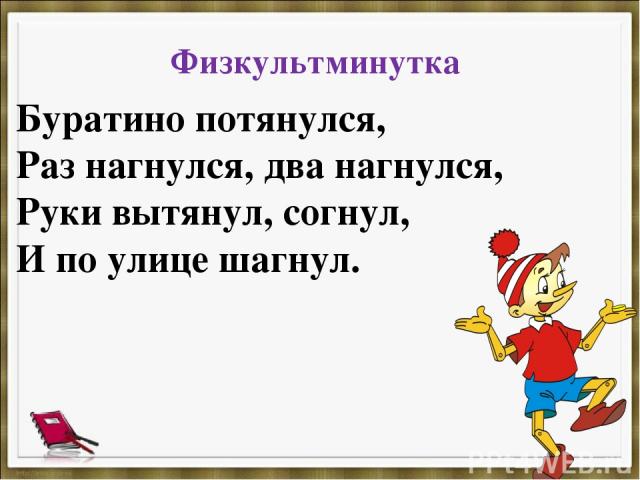 - Упражнять в прямом и обратном счете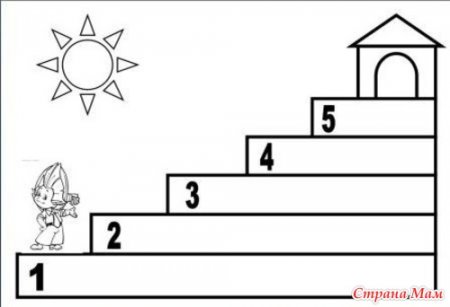 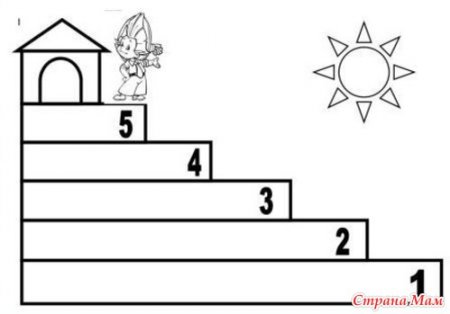 ОД Физическое развитиеhttp://dou8.edu-nv.ru/svedeniya-ob-obrazovatelnoj-organizatsii/938-dokumenty/6328-stranichka-instruktora-po-sportuОД ЛепкаТема: «Пластилиновые чудеса»- научить выкладывать простые изображения из пластилиновых камушков (лепка модульная)- совершенствовать технику лепки округлых форм круговыми движениями ладоней;- инициировать поиск способов изменения формы шара для более точной передачи формы камней (сплющивание всей формы или только ее части, вытягивания, сдавливания и др.)Предлагаем вам воспользоваться сайтом и слепить из пластилиновых камушков картину! !Творческого вдохновения вам!Переходите по ссылке и выбирайте идею!https://www.pinterest.ru/pin/861594972431336110/?d=t&mt=signup